Identification de la collectivitéNom de la collectivité : ............	Affaire suivie par : ............ Téléphone (ligne directe) : ............	Email : ............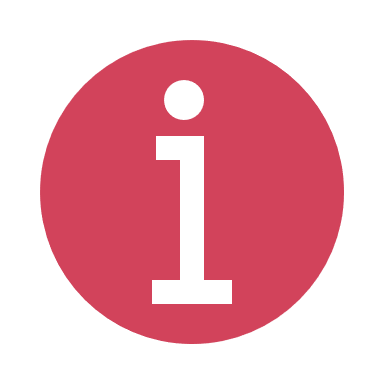 Le projet d’arrêté sera envoyé en format PDF à l’adresse Email renseignée ci-dessusSITUATION de l’agent CONCERNENom : ............	Prénom :  ............ Grade : ............ Intitulé de l’emploi fonctionnel de :      Temps de travail :   temps complet   temps non complet, préciser la durée hebdomadaire : ............Date d’effet du détachement sur l’emploi fonctionnel :  ............	 Durée du détachement :  ............	Numéro de la déclaration du poste à pourvoir : ............Fait à ............ ,le ............,le Maire – le Président, (signature + cachet)PIÈCES À JOINDRECopie du courrier de l’agentCopie du courrier de l’autorité territoriale acceptant la demande de mise en détachement sur un emploi fonctionnelVeuillez retourner votre formulaire à l’adresse suivante : cdg50@cdg50.fr